Finanzierungsplan						         		        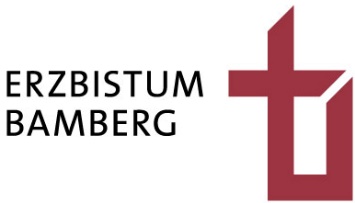 Ersteller	     Stand		     Bauvorhaben	     Bauherr	     	Am Ende der Eingabe stets Summe aktualisieren oder Tab- Taste nutzen!EinnahmenBetrag in €1.Zuwendungen Dritter (Außerkirchliche Drittmittel)(z.B. Bayer. Landesstiftung, Städtebauförderung,Oberfrankenstiftung, Bezirk Mittelfranken,Regierung, Kommune, Denkmalfonds) beantragt in Aussicht gestellt bewilligt beantragt in Aussicht gestellt bewilligt beantragt in Aussicht gestellt bewilligt beantragt in Aussicht gestellt bewilligt beantragt in Aussicht gestellt bewilligt beantragt in Aussicht gestellt bewilligt2.Zuschuss Erzbistum Bamberg3.Sonstige Einnahmen (z.B. aus Verkauf, Vermietung)4.Eigenanteil Stiftung, Finanzierung durchEigenmittelDarlehensaufnahme5.Summe   0 Summe aktualisieren